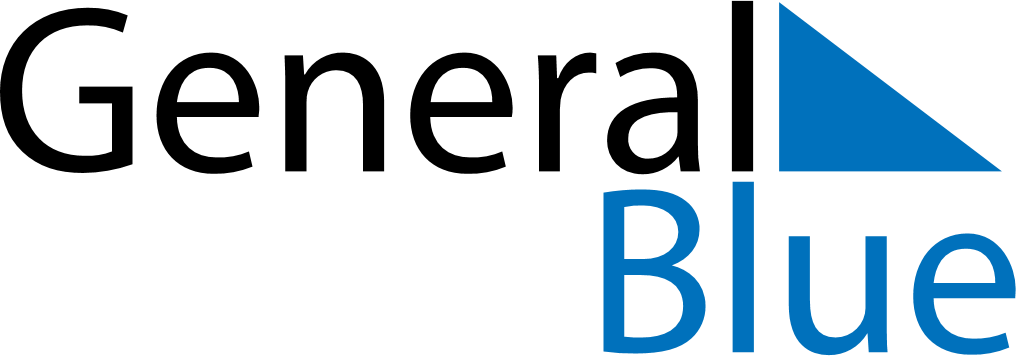 December 2024December 2024December 2024December 2024December 2024December 2024San Benedetto del Tronto, The Marches, ItalySan Benedetto del Tronto, The Marches, ItalySan Benedetto del Tronto, The Marches, ItalySan Benedetto del Tronto, The Marches, ItalySan Benedetto del Tronto, The Marches, ItalySan Benedetto del Tronto, The Marches, ItalySunday Monday Tuesday Wednesday Thursday Friday Saturday 1 2 3 4 5 6 7 Sunrise: 7:15 AM Sunset: 4:31 PM Daylight: 9 hours and 15 minutes. Sunrise: 7:16 AM Sunset: 4:30 PM Daylight: 9 hours and 13 minutes. Sunrise: 7:18 AM Sunset: 4:30 PM Daylight: 9 hours and 12 minutes. Sunrise: 7:19 AM Sunset: 4:30 PM Daylight: 9 hours and 11 minutes. Sunrise: 7:20 AM Sunset: 4:30 PM Daylight: 9 hours and 10 minutes. Sunrise: 7:21 AM Sunset: 4:29 PM Daylight: 9 hours and 8 minutes. Sunrise: 7:22 AM Sunset: 4:29 PM Daylight: 9 hours and 7 minutes. 8 9 10 11 12 13 14 Sunrise: 7:22 AM Sunset: 4:29 PM Daylight: 9 hours and 6 minutes. Sunrise: 7:23 AM Sunset: 4:29 PM Daylight: 9 hours and 5 minutes. Sunrise: 7:24 AM Sunset: 4:29 PM Daylight: 9 hours and 5 minutes. Sunrise: 7:25 AM Sunset: 4:29 PM Daylight: 9 hours and 4 minutes. Sunrise: 7:26 AM Sunset: 4:29 PM Daylight: 9 hours and 3 minutes. Sunrise: 7:27 AM Sunset: 4:30 PM Daylight: 9 hours and 2 minutes. Sunrise: 7:27 AM Sunset: 4:30 PM Daylight: 9 hours and 2 minutes. 15 16 17 18 19 20 21 Sunrise: 7:28 AM Sunset: 4:30 PM Daylight: 9 hours and 1 minute. Sunrise: 7:29 AM Sunset: 4:30 PM Daylight: 9 hours and 1 minute. Sunrise: 7:30 AM Sunset: 4:31 PM Daylight: 9 hours and 1 minute. Sunrise: 7:30 AM Sunset: 4:31 PM Daylight: 9 hours and 0 minutes. Sunrise: 7:31 AM Sunset: 4:31 PM Daylight: 9 hours and 0 minutes. Sunrise: 7:31 AM Sunset: 4:32 PM Daylight: 9 hours and 0 minutes. Sunrise: 7:32 AM Sunset: 4:32 PM Daylight: 9 hours and 0 minutes. 22 23 24 25 26 27 28 Sunrise: 7:32 AM Sunset: 4:33 PM Daylight: 9 hours and 0 minutes. Sunrise: 7:33 AM Sunset: 4:33 PM Daylight: 9 hours and 0 minutes. Sunrise: 7:33 AM Sunset: 4:34 PM Daylight: 9 hours and 0 minutes. Sunrise: 7:34 AM Sunset: 4:34 PM Daylight: 9 hours and 0 minutes. Sunrise: 7:34 AM Sunset: 4:35 PM Daylight: 9 hours and 1 minute. Sunrise: 7:34 AM Sunset: 4:36 PM Daylight: 9 hours and 1 minute. Sunrise: 7:35 AM Sunset: 4:36 PM Daylight: 9 hours and 1 minute. 29 30 31 Sunrise: 7:35 AM Sunset: 4:37 PM Daylight: 9 hours and 2 minutes. Sunrise: 7:35 AM Sunset: 4:38 PM Daylight: 9 hours and 3 minutes. Sunrise: 7:35 AM Sunset: 4:39 PM Daylight: 9 hours and 3 minutes. 